Ознакомительная беседа в младшей группе«Давным -давно была война…»Подготовила: воспитатель МБОУ «Лицей № 57» Солодовченко Ольга ПетровнаДата проведения: 06.05.2020г.Цель: Закрепить знания детей о Великой Отечественной войне. Задачи:Формировать знания детей о событиях ВОВ. Закрепить знания детей о героических подвигах солдат в годы ВОВ. Закрепить и расширить знания о исторических событиях ВОВ. Дать представление о том, что война была освободительной. Дорогие дети, сегодня мы побеседуем о Великой Победе. Послушайте мой рассказ.- Давным-давно была война. Летом на нашу Родину напали немецкие фашисты. Напали словно воры, как разбойники. Они хотели захватить наши земли, наши города, и сёла, а наших людей убить или сделать своими слугами. 1941году 22 июня началась страшная Великая Отечественная война. Она продолжалась целых четыре года.Нелёгким был путь к победе. У врагов было много танков и самолётов. Бои шли везде: на море, на земле, в небе. Миллионы людей, в том числе и дети, трудились у заводских станков и на полях страны. Советские люди делали всё, чтобы остановить врагов. На заводах делали много боевой техники: самолётов, танков, пушек, надо было очень много патронов и снарядов. Это делали женщины и дети, которые остались в тылу. Даже в самые тяжёлые дни они верили: «Враг будет разбит!» «Победа будет за нами!».И вот настал день, когда советская армия погнала фашистов с родной земли. Наши солдаты дошли до Берлина. Весной 9 Мая когда солнышко ярко светило, цвели сады в 1945 году фашисты признали своё поражение. С той поры прошло 75 лет. Чудеса героизма и храбрости проявили наши люди, защищая от фашистов Родную землю. В каждой семье помнят о героях Великой Отечественной Войны. Давайте с вами выучим стихи ко Дню Победы.День Победы!Майский праздник –День ПобедыОтмечает вся страна.Надевают наши дедыБоевые ордена.Их с утра зовёт дорогаНа торжественный парад.И задумчиво с порогаВслед им бабушки глядят.С Днём Победы!Пусть мир не ведает войны,Спокойно наши спят сыны…И поколения растут,Которые победу чтут.Она подарена нам всем,Чтоб не узнали зло и плен.Спасибо всем, кто победил, Здоровья, сил не пощадил!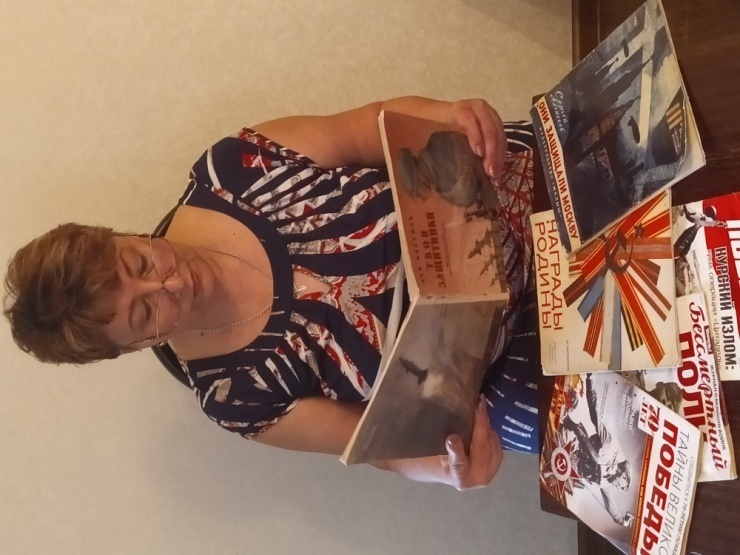 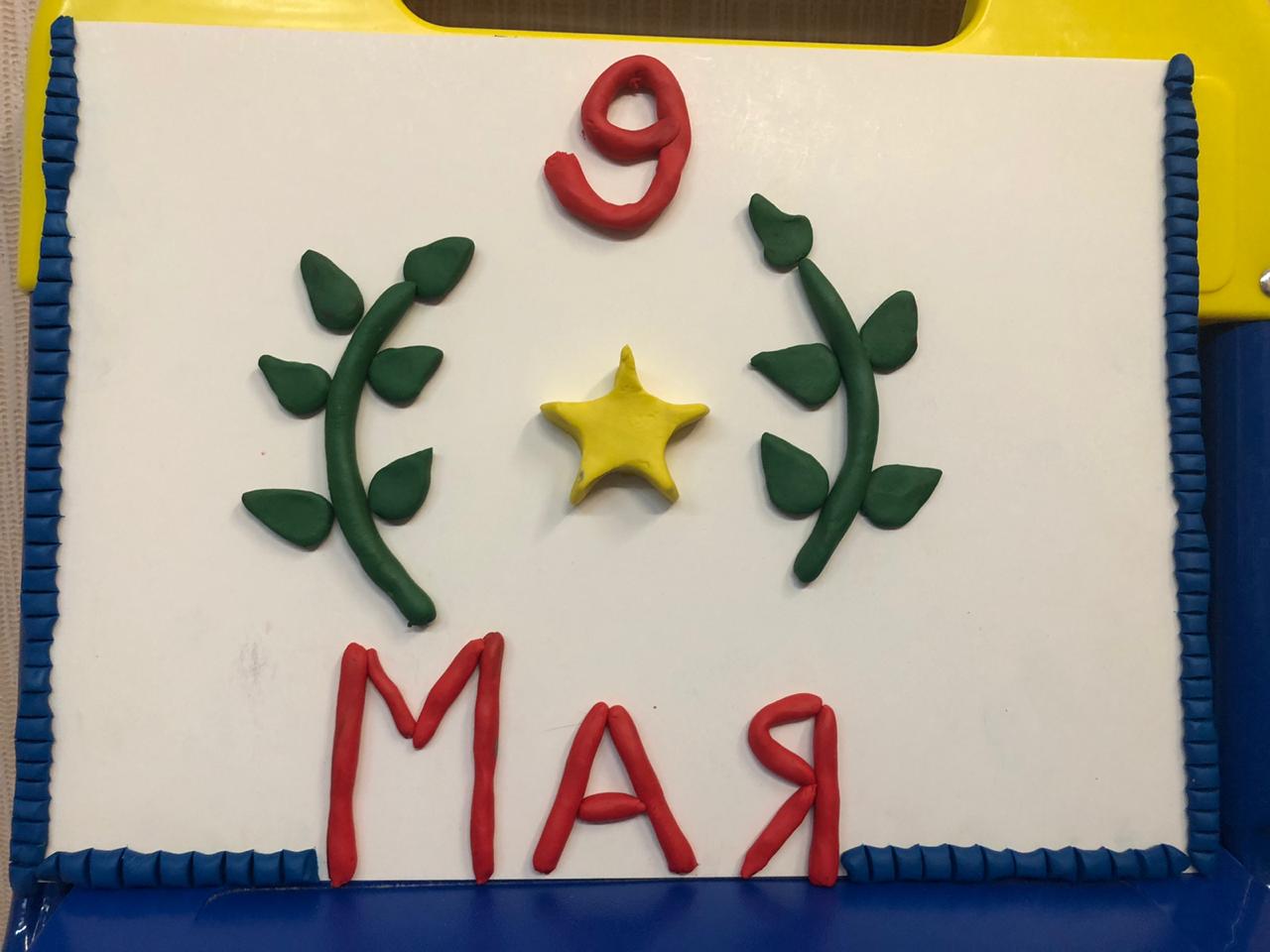 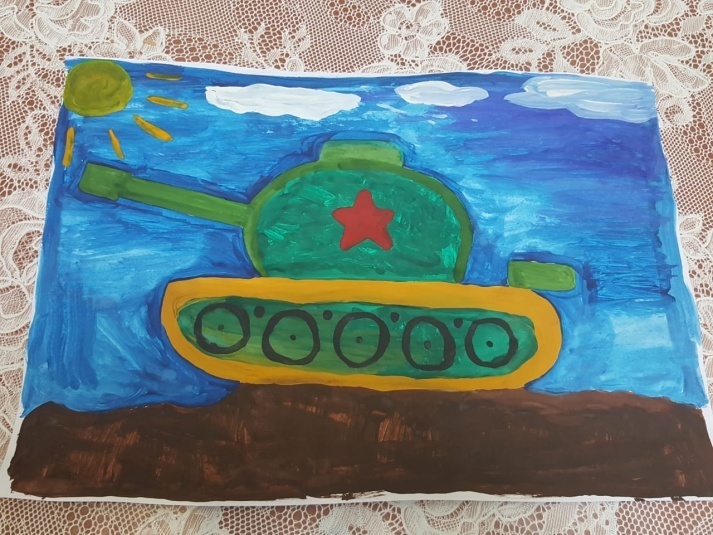 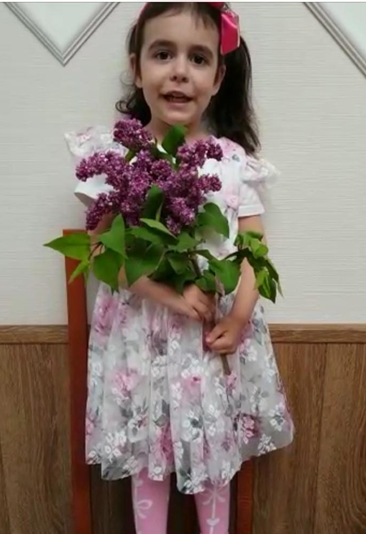 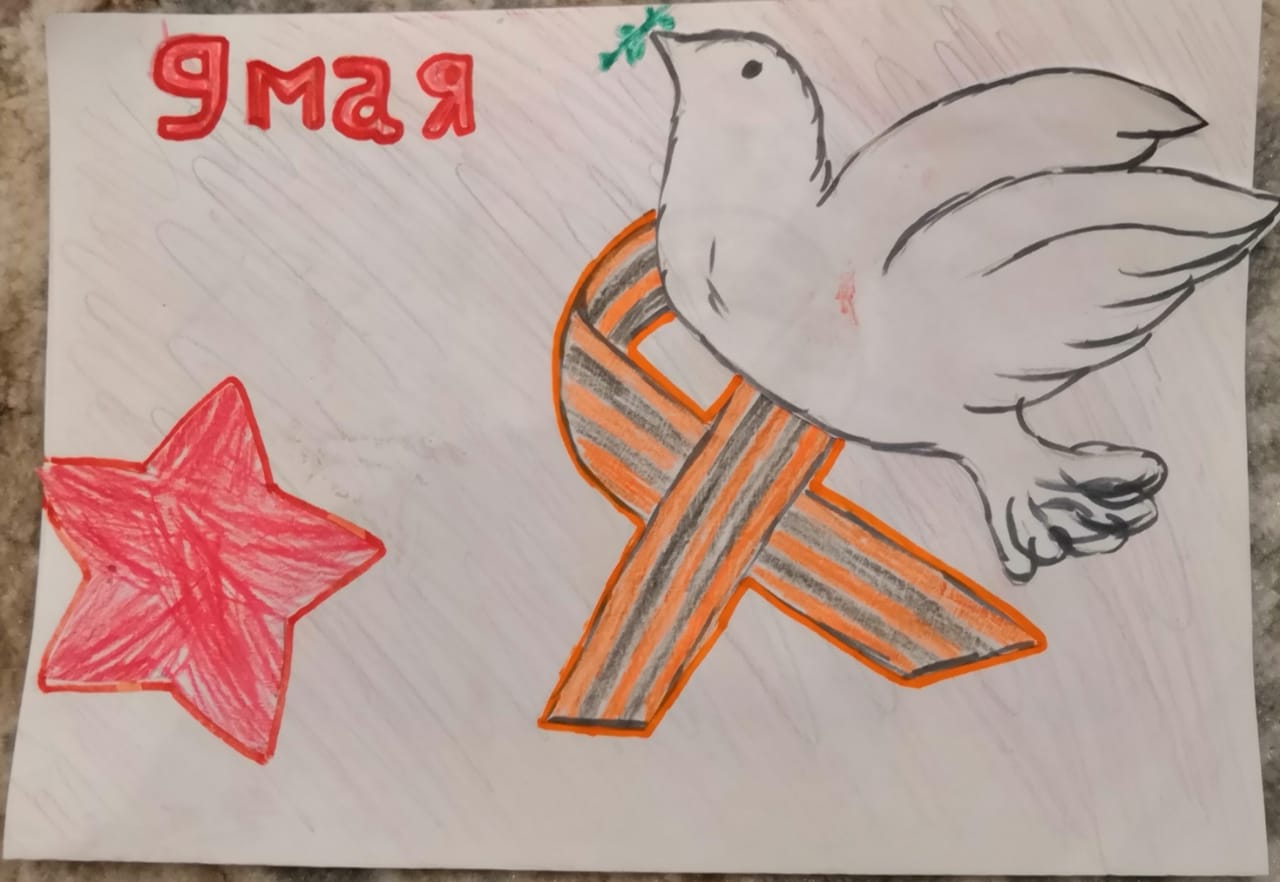 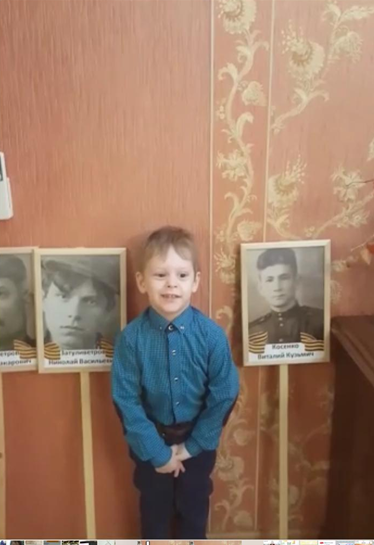 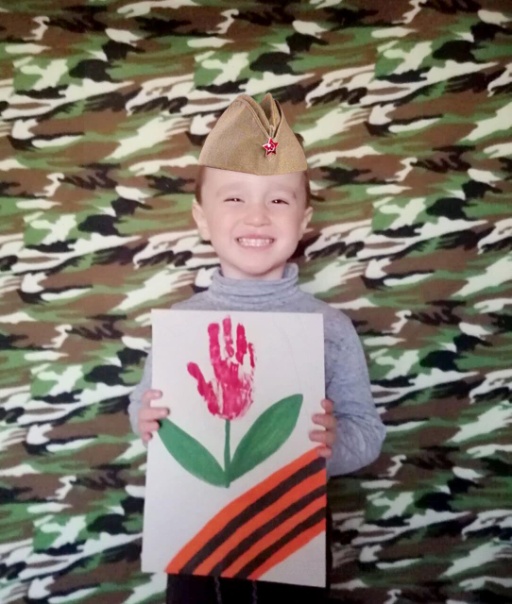 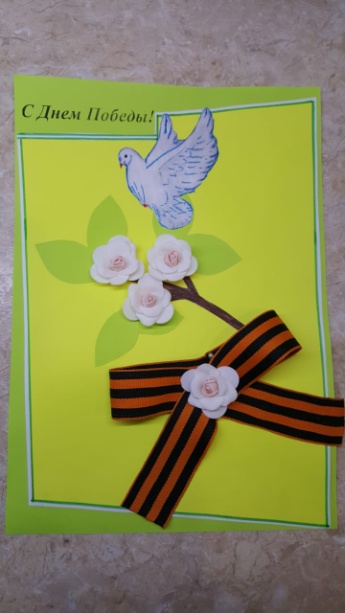 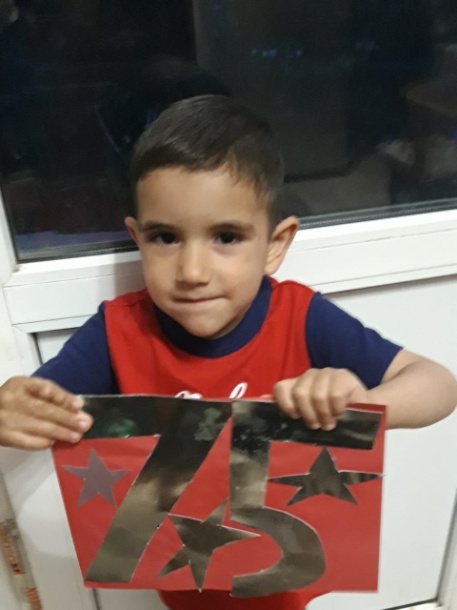 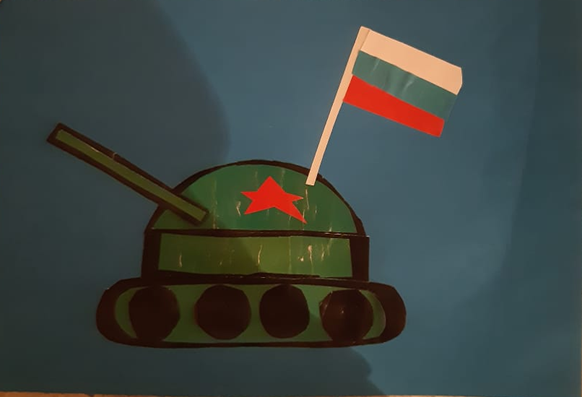 